  Il permet de définir les parties du calque qui resterons totalement oupartiellement visibles ; le reste étant rendu transparent.  Ouvrir l'image Bleue 000  Ouvrir en tant que calque l'image Verte 007  Ouvrir en tant que calque l'image Rouge 008  Dans la fenêtre des calques...  Activer le calque Vert 007  Clic droit  >  Ajouter un canal alpha.  Clic droit  >  Ajouter un masque de calque...  Dans la fenêtre cocher  >  Blanc  >  Ajouter  Cliquer sur l'Outil de Sélection rectangulaire  Cocher Fixe  >  Taille en 24/36 = 2848 x 1895  >  Portrait  Valider  Ajuster la sélection.  Cliquer sur l'Outil Pinceau...  Dans la fenêtre : Brosse  >   Circle 19                                              Etirer à 10  Peintre sur le masque de calque de l'image verte. Voir image 004  Dans la fenêtre de PP et AP ;  Le Noir est transparent, le blanc est Opaque.	  Cliquer sur le menu  >  Sélection  >  Aucune  Dans la fenêtre des calques  Activer le calque Rouge 008  Clic droit  >  Ajouter un canal alpha.  Clic droit  >  Ajouter un masque de calque  Dans la fenêtre cocher  >  Blanc  >  Ajouter  Cliquer sur l'Outil Pinceau ...  Dans la fenêtre : Brosse  >   Circle 19                                              Etirer à 10  Peintre sur le masque de calque de l'image Rouge. Voir image 05  Dans la fenêtre de PP et AP ;  Le Noir est transparent, le blanc est Opaque.  Cliquer sur le menu  >  Sélection  >  Aucune  Enregistrer en XCF  Ou aplatir l'image  >  enregistrer sous         
                 Image 004                                            Image 005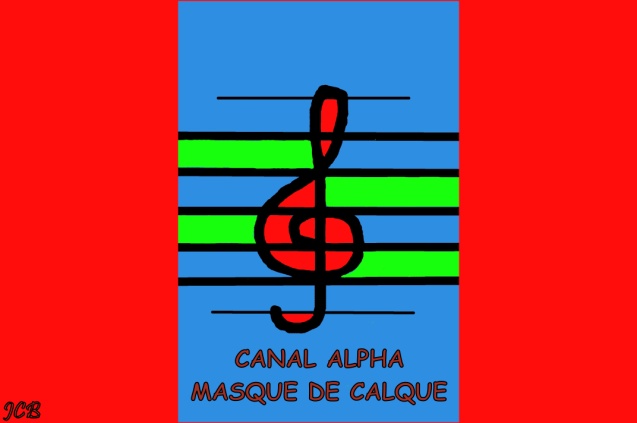 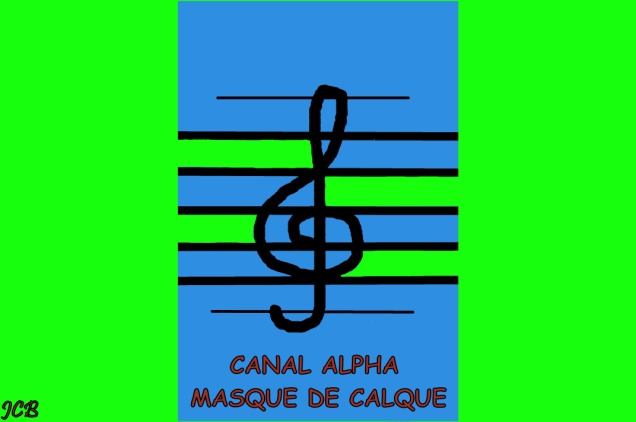 